Building Add/Drop FormIn order to update your list of insured properties, please provide the details below.District NameLocation Name  ADD PERMANENT	  ADD PORTABLE 	DROP BUILDING* #      	   BUILDING	         BUILDING	*Use exact site number from existing appraisal report.Please return this form to Randye Rogers by email: rarogers@siscschools.orgThis form completed by:	     Date:	     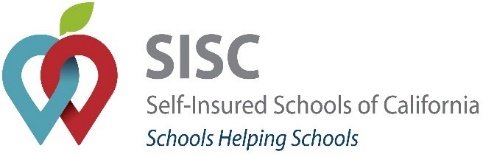   New Construction  Existing BuildingAcquisition DateAcquisition Date  Owned  LeasedYear Built       What is the construction cost or the purchase price of the building?       What is the construction cost or the purchase price of the building?       What is the construction cost or the purchase price of the building?       What is the construction cost or the purchase price of the building?       What is the construction cost or the purchase price of the building?       Does the purchase price include land? 	  Yes     NoDoes the purchase price include land? 	  Yes     NoDoes the purchase price include land? 	  Yes     NoDoes the purchase price include land? 	  Yes     NoDoes the purchase price include land? 	  Yes     NoDoes the purchase price include land? 	  Yes     NoWhat is the type of construction?What is the type of construction?  Frame 	  Joisted Masonry  Non-Combustible 	  Masonry Non-Combustible  Modified Fire Resistive 	  Fire Resistive  Exterior Wall Material  Frame 	  Joisted Masonry  Non-Combustible 	  Masonry Non-Combustible  Modified Fire Resistive 	  Fire Resistive  Exterior Wall Material  Frame 	  Joisted Masonry  Non-Combustible 	  Masonry Non-Combustible  Modified Fire Resistive 	  Fire Resistive  Exterior Wall Material  Frame 	  Joisted Masonry  Non-Combustible 	  Masonry Non-Combustible  Modified Fire Resistive 	  Fire Resistive  Exterior Wall MaterialBuilding Name Building Name Building Name Building Name Building Name Building Use (Classroom, Gym, Etc.)Building Use (Classroom, Gym, Etc.)AddressAddressAddressAddressAddressCityZipTotal SquareFootageNumber of Floors       ADDITIONAL FEATURE (Check all that apply)ADDITIONAL FEATURE (Check all that apply)ADDITIONAL FEATURE (Check all that apply)ADDITIONAL FEATURE (Check all that apply)ADDITIONAL FEATURE (Check all that apply)ADDITIONAL FEATURE (Check all that apply)ADDITIONAL FEATURE (Check all that apply)Fire Alarm SystemFire Alarm SystemManual      Automatic  Manual      Automatic  Manual      Automatic  Manual      Automatic  Fire Sprinkler SystemFire Sprinkler SystemManual      Automatic  Manual      Automatic  Manual      Automatic  Manual      Automatic  Entry Alarm SystemEntry Alarm SystemManual      Automatic  Manual      Automatic  Manual      Automatic  Manual      Automatic  